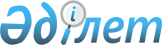 Об утверждении Правил исчисления минимального местного содержания в работах (услугах) при проведении операций по недропользованию, включаемого в условия конкурса на предоставление права недропользования
					
			Утративший силу
			
			
		
					Приказ и.о. Министра по инвестициям и развитию Республики Казахстан от 17 апреля 2015 года № 464. Зарегистрирован в Министерстве юстиции Республики Казахстан 22 мая 2015 года № 11117. Утратил силу приказом Министра по инвестициям и развитию Республики Казахстан от 11 мая 2018 года № 325 (вводится в действие с 29.06.2018)
      Сноска. Утратил силу приказом Министра по инвестициям и развитию РК от 11.05.2018 № 325 (вводится в действие с 29.06.2018).

      Сноска. Заголовок приказа в редакции приказа Министра по инвестициям и развитию РК от 30.01.2016 № 138 (вводится в действие по истечении десяти календарных дней после дня его первого официального опубликования).
       В соответствии с подпунктом 21) статьи 19 Закона Республики Казахстан от 24 июня 2010 года "О недрах и недропользовании" ПРИКАЗЫВАЮ:
      1. Утвердить прилагаемые Правила исчисления минимального местного содержания в работах (услугах) при проведении операций по недропользованию, включаемого в условия конкурса на предоставление права недропользования.
      Сноска. Пункт 1 в редакции приказа Министра по инвестициям и развитию РК от 30.01.2016 № 138 (вводится в действие по истечении десяти календарных дней после дня его первого официального опубликования).


       2. Комитету индустриального развития и промышленной безопасности Министерства по инвестициям и развитию Республики Казахстан (Ержанову А.К.) обеспечить:
      1) государственную регистрацию настоящего приказа в Министерстве юстиции Республики Казахстан;
      2) в течение десяти календарных дней после государственной регистрации настоящего приказа в Министерстве юстиции Республики Казахстан направление его копии на официальное опубликование в периодических печатных изданиях и в информационно-правовой системе "Әділет";
      3) размещение настоящего приказа на интернет-ресурсе Министерства по инвестициям и развитию Республики Казахстан и на интранет-портале государственных органов;
      4) в течение десяти рабочих дней после государственной регистрации настоящего приказа в Министерстве юстиции Республики Казахстан представление в Юридический департамент Министерства по инвестициям и развитию Республики Казахстан сведений об исполнении мероприятий, предусмотренных подпунктами 1), 2) и 3) пункта 2 настоящего приказа.
      3. Контроль за исполнением настоящего приказа возложить на курирующего вице-министра по инвестициям и развитию Республики Казахстан.
      4. Настоящий приказ вводится в действие по истечении десяти календарных дней после дня его первого официального опубликования.
      "СОГЛАСОВАН"   
      Министр энергетики   
      Республики Казахстан   
      _________________ В. Школьник   
      17 апреля 2015 года Правила исчисления минимального местного содержания в работах
(услугах) при проведении операций по недропользованию, 
включаемого в условия конкурса на предоставление права
недропользования
      Сноска. Правила в редакции приказа Министра по инвестициям и развитию РК от 30.01.2016 № 138 (вводится в действие по истечении десяти календарных дней после дня его первого официального опубликования).  1. Общие положения
      1. Настоящие Правила исчисления минимального местного содержания в работах (услугах) при проведении операций по недропользованию, включаемого в условия конкурса на предоставление права недропользования (далее - Правила), разработаны в соответствии с подпунктом 21) статьи 19 Закона Республики Казахстан от 24 июня 2010 года "О недрах и недропользовании" (далее - Закон) и определяют порядок исчисления минимального местного содержания в работах (услугах) при проведении операций по недропользованию, включаемого в условия конкурса на предоставление права недропользования.
      2. В настоящих Правилах под группой полезных ископаемых понимаются твердые полезные ископаемые, углеводородное сырье и общераспространенные полезные ископаемые.  2. Порядок исчисления минимального местного содержания в
работах (услугах) при проведении операций по недропользованию,
включаемого в условия конкурса на предоставление права
недропользования
      3. Исчисление минимального местного содержания в работах (услугах) при проведении операций по недропользованию, включаемого в условия конкурса на предоставление права недропользования, осуществляется компетентным органом или местным исполнительным органом области, города республиканского значения, столицы при проведении конкурса на предоставление права недропользования.
      4. Компетентный орган для исчисления минимального местного содержания в работах (услугах) при проведении операций по недропользованию, включаемого в условия конкурса на предоставление права недропользования, использует данные по фактической доле местного содержания в работах (услугах), действующих недропользователей на год, предшествующий году проведения конкурса на предоставление права недропользования, в разбивке по группе полезных ископаемых.
      5. Компетентный орган исчисляет минимальное местное содержание в работах (услугах) при проведении операций по недропользованию, включаемое в условия конкурса на предоставление права недропользования, по следующей формуле: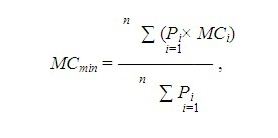 
      где:
      МСmin - минимальное местное содержание в работах (услугах) при проведении операций по недропользованию, включаемое в условия конкурса на предоставление права недропользования (но не более 50 %);
      Pi - объем закупок работ (услуг) i-ого недропользователя на год, предшествующий году проведения конкурса на предоставление права недропользования, согласно группе полезного ископаемого конкурса на предоставление права недропользования, тысяч тенге;
      МCi - фактическая доля местного содержания в работе (услуге) i-oгo недропользователя на год, предшествующий году проведения конкурса на предоставление права недропользования, согласно группе полезного ископаемого конкурса на предоставление права недропользования;
      n - общее количество недропользователей, используемых в расчете.
      6. Местный исполнительный орган исчисляет минимальное местное содержание в работах (услугах) при проведении операций по недропользованию, включаемое в условия конкурса на предоставление права недропользования по следующей формуле: 
      МСmin = Ptotal х Кмс
      где:
      МСmin - минимальное местное содержание в работах (услугах) при проведении операций по недропользованию, включаемое в условия конкурса на предоставление права недропользования (но не более 50 %);
      Рtotal - общий объем закупок работ (услуг) недропользователя согласно группе полезного ископаемого конкурса на предоставление права недропользования, тысяч тенге;
      Кмс - коэффициент местного содержания (не более 0,5).
      7. При признании комиссией по проведению конкурсов на предоставление права недропользования конкурса на предоставление права недропользования не состоявшимся в случаях, предусмотренных подпунктом 2) пункта 1 статьи 53 Закона, по причине несоответствия всех представленных конкурсных предложений требованиям, предусмотренным подпунктом 7) пункта 2 статьи 47 Закона, компетентный орган или местный исполнительный орган области, города республиканского значения, столицы могут в порядке, предусмотренном подпунктом 2) пункта 1 статьи 54 Закона, внести изменения в конкурсную документацию в части уменьшения на двадцать пять процентов размера минимального местного содержания в работах (услугах), исчисленного в порядке, предусмотренном настоящими Правилами. 
					© 2012. РГП на ПХВ «Институт законодательства и правовой информации Республики Казахстан» Министерства юстиции Республики Казахстан
				
Исполняющий
обязанности Министра
по инвестициям и развитию
Республики Казахстан
Ж. ҚасымбекУтверждены
приказом исполняющего обязанности
Министра по инвестициям и развитию
Республики Казахстан
от 17 апреля 2015 года № 464